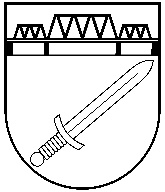 LATVIJAS REPUBLIKASKRUNDAS NOVADA PAŠVALDĪBANĪKRĀCES PAMATSKOLAIzglītības iestādes reģistrācijas Nr. 4112901185, pašvaldības reģistrācijas Nr.90000015912Dārza iela 3, Dzeldā, Nīkrāces pagastā, Skrundas novadā., LV – 3320, tālrunis/fakss 63354565, e-pasts: nikrace.skola@inbox.lvIEKŠĒJIE NOTEIKUMISkrundas novadāNīkrāces pagastā26.08.2020.SASKAŅOTSNīkrāces pamatskolas Pedagoģiskajā sēde 2020. gada 26. augustā Protokola nr.1 Lēmums  Nr.5KĀRTĪBA, KĀDĀ TIEK NODROŠINĀTAS COVID – 19 INFEKCIJAS IZPLATĪBAS IEROBEŽOŠANAS PRASĪBAS NĪKRĀCES  PIRMSSKOLĀIzdoti saskaņā ar Ministru kabineta 09.06.2020. noteikumiem Nr. 360 “Epidemioloģiskās drošības pasākumi Covid-19 infekcijas izplatībasierobežošanai” I Vispārīgie jautājumiKārtība, kādā tiek nodrošinātas Covid-19 infekcijas izplatības ierobežošanas prasības Nīkrāces pamatskolas pirmsskolas izglītības iestādē    (turpmāk tekstā – Kārtība) ir saistoša Nīkrāces pirmsskolas izglītības iestādes (turpmāk tekstā - Iestāde) darbiniekiem, izglītojamajiem, izglītojamo vecākiem vai likumiskajiem pārstāvjiem (turpmāk tekstā - Vecāki) un citām personām, kas apmeklē Iestādi. Kārtības mērķis ir ierobežot Covid-19 izplatību Nīkrāces pirmskolā. Par Kārtības ieviešanu un Kārtībā noteikto prasību izpildi Iestādē ir atbildīga lietvede Atbildīgā persona koordinē kārtībā noteikto prasību ieviešanu un uzraudzību.Kārtība nosaka:Iestādes darba organizāciju COVID – 19 infekcijas izplatības ierobežošanai;Covid-19 infekcijas izplatības novēršanas pamatprincipus;Rīcību, ja ir aizdomas vai tiek atklāts infekcijas gadījums Iestādē.II Iestādes darba organizācija COVID – 19 infekcijas izplatības ierobežošanaiIestāde organizē izglītības procesu klātienē.Ja epidemioloģiskā situācija pasliktināsies, tad tiks organizētas dežurgrupas un attālinātas mācības saskaņā ar Slimību profilakses un kontroles centra (turpmāk tekstā - SPKC) ieteikumiem un Dibinātāja lēmumu.Jauno izglītojamo uzņemšana Iestādē notiek vecākiem iepriekš piesakoties pa tālruni: 28484427.Jaunāko grupu bērniem adaptācija Iestādē pēc iespējas notiek bez vecāku klātbūtnes, vienojoties par noteiktu bērna ierašanās un izņemšanas laiku.Bērnu var atvest/izņemt no Iestādes tikai viens no vecākiem;Izglītojamo vecāki obligāti informē Iestādes grupu skolotājas par izglītojamo prombūtnes iemeslu.Izglītojamo vecākiem saziņai ar grupu darbiniekiem ieteicams izmantot telefonus. 	Izglītojamo vecākiem un Iestādes darbiniekiem pēc iespējas visi jautājumi ir jārisina pa telefonu tieša kontakta un inficēšanas riska mazināšanas nolūkos;Saziņa ar direktori, direktores vietnieci izglītības jomā un saimniecības pārzini notiek darba laika ietvaros, pa tālruni un epastu. Direktore Anita Sebeža – 26458065; asebeza@inbox.lv; direktores vietnieci izglītības jomā Diāna Arājuma - 20075667; diana.arajuma@gmail.com; saimniecības pārzine Guna Liepa - 28484427; nikrace.skola@inbox.lvVisi apmeklētāji tiek pieņemti pēc iepriekšēja pieraksta (tālrunis: 28484427);Nepiederošām personām ieeja iestādes teritorijā ir aizliegta;Iestādei nepiederošās personas var atrasties Iestādes teritorijā un telpās tika ar Iestādes vadītājas atļauju.Darbinieki, pildot darba pienākumus, ievēro distanci.Katra izglītojamo grupa atsevišķi no citām grupām organizē svētkus savā grupā, zālē vai iestādes teritorijā. Kopējie svētki/pasākumi tiek organizēti svaigā gaisā iestādes teritorijā, ievērojot distanci starp izglītojamo grupām.Organizējot mācību procesu, izglītojamo izvešana ārpus iestādes teritorijas ir ierobežota inficēšanas riska mazināšanai.Iestādes zāli dienas laikā var izmanto tikai viena grupa izglītības procesa organizācijai, pēc katras grupas tiek veikti dezinfekcijas pasākumi un vedināšana (15 minūtes);III Covid-19 infekcijas izplatības novēršanas pamatprincipiLai novērstu Covid-19 infekcijas izplatību iestādē un sabiedrībā, ir ievērojami šādi pamatprincipi: informēšana; distancēšanās; higiēna; personas veselības stāvokļa uzraudzība.InformēšanaAtbildīgā persona Iestādes telpās izvieto paziņojumus:Iestādē nedrīkst atrasties personas ar elpceļu infekcijas slimību pazīmēm;Izglītojamie ar infekcijas slimības pazīmēm (klepus, iesnas, temperatūra) netiek uzņemti Iestādē;Iestādē nedrīkst atrasties personas, kurām noteikta pašizolācija, mājas karantīna vai izolācija;Par distances ievērošanu koplietošanas telpās un iestādes teritorijā;Pareizas roku higiēnas un respiratorās higiēnas nosacījumi.DistancēšanāsPlānojot nodarbības paredz, lai netiktu pieļauta grupu savstarpējas sastapšanās;Vietās, kur tas ir iespējams, ievēro fizisku distanci (koplietošanas telpās, ārpus grupām, starp personām, kas nav viena kolektīva darbinieki, kas nav viena izglītojamo grupa);Iestādes telpās nedrīkst drūzmēties;Grupās drīkst atrasties vienas grupas izglītojamie, izglītības procesā iesaistītie skolotāji un skolotāju palīgs;Iestāde pēc iespējas mazina mācību procesā iesaistīto darbinieku maiņu;Interešu izglītības pulciņi drīkst notikt izglītojamajiem vienas grupas ietvaros;Iestāde pēc iespējas izglītojamo gultas izvieto tālāk vienu no otras un ievēro principu “galva pret kājām”;Iestāde organizē izglītojamo ēdināšanu ēdamzālē, ievērojot distancēšanos;Iestādē ir izstrādāta izglītojamo vecākiem vai likumiskajiem pārstāvjiem un citām personām saistoša uzturēšanās kārtība (1. pielikums);Par vecāku iepazīstināšanu ar Izglītojamo vecākiem vai likumiskajiem pārstāvjiem un citām personām izstrādāto uzturēšanās kārtību ir atbildīgi grupu skolotāji, Iestādes darbinieki koordinē kārtības prasību ievērošanu, Iestādes vadītāja, iestāžu un dežurējošie iestādes administrācijas pārstāvji uzrauga kārtības izpildi;Izglītojamo vecāki vai likumiskie pārstāvji un citas personas neuzturas Iestādes telpās bez vajadzības, lai mazinātu pulcēšanās iespējas (piemēram, grupu ģērbtuvēs);Bērnu pieņemšana un izņemšana pēc iespējas notiek ārā, bez vecāku drūzmēšanās.Ja epidemioloģiskā situācija pasliktināsies, bērnu pieņemšanas kārtība var tikt mainīta;Izglītojamo vecāki un apmeklētāji, atrodoties izglītības iestādes teritorijā vai telpās, visur, kur tas ir iespējams, ievēro distancēšanās principu (2 metri) un pa īsāko ceļu iet un iziet no Iestādes telpām un teritorijas bez kontaktiem ar trešajām personām. Ir aizliegta citu grupu apmeklēšana un staigāšana pa citām telpām un gaiteņiem.HigiēnaLai nodrošinātu higiēnas prasību ievērošanu Iestādē, darbinieki:Bieži un rūpīgi mazgā rokas ar ūdeni un ziepēm (pirms un pēc ēšanas, pēc tualetes apmeklējuma, pēc pastaigas ārā, pēc autiņbiksīšu maiņas izglītojamajiem, pēc telpu uzkopšanas) vismaz 40 sekundes;Roku nosusināšanai lieto dvieļus atbilstoši individuālajam marķējumam;Lieto maiņas apavus. Pēc apavu maiņas mazgā rokas;Lai nodrošinātu higiēnas prasību ievērošanu Iestādē, izglītojamie:Bieži un rūpīgi mazgā rokas ar ūdeni un ziepēm (pirms un pēc ēšanas, pēc tualetes apmeklējuma, pēc pastaigas ārā);Roku	nosusināšanai	lieto	auduma	dvieļus	atbilstoši	individuālajam marķējumam;Iestādes darbinieki māca izglītojamajiem pareizi mazgāt rokas, ievērojot SPKC mājas lapā publicētos ieteikumus “Roku mazgāšana” u.c.Iestāde nodrošina visiem izglītojamajiem, darbiniekiem, izglītojamo vecākiem vai likumiskajiem pārstāvjiem un citām personām iespēju ievērot roku higiēnu;Iestādes ieejās ir izvietoti 70 % spirtu saturošie roku dezinfekcijas līdzekļi apmeklētāju un vecāku roku dezinficēšanai;Iestādes darbinieki lieto individuālus rakstāmpiederumus;Iestādes darbinieki regulāri vēdina telpas (pirms izglītojamo ierašanās Iestādē, pirms rotaļnodarbībām, dodoties pastaigā);Iestādes tehniskie darbinieki regulāri veic telpu uzkopšanu, rūpīgi tīra un dezinficē visas koplietošanas virsmas (piemēram, durvju rokturus, galdu virsmas, krēslu roku balstus un atbalsta virsmas, virsmas tualetēs, ūdens krānus), pielietojot dezinfekcijas līdzekļus, atbilstoši Iestādes telpu un aprīkojuma uzkopšanas un dezinfekcijas plānam;	Grupas telpās netiek izmantotas rotaļlietas, kuras nevar regulāri mazgāt ar mazgāšanas līdzekli (mīkstās rotaļlietas);Izglītojamie nedrīkst nest rotaļlietas no mājām;Iestāde neizmanto paklājus, spilvenus, sēžammaisus bērnu rotaļu zonā.Personas veselības stāvokļa uzraudzībaIestāde veic darbinieku un izglītojamo veselības stāvokļa uzraudzību;Grupu skolotājas, sagaidot izglītojamo, veic vizuālu izglītojamā veselības stāvokļa novērtējumu. Katru dienu uzrauga izglītojamo veselības stāvokli un pēc nepieciešamības mēra ķermeņa temperatūru ar bezkontakta tipa digitālo termometru;Iestādes administrācija uzrauga darbinieku veselības stāvokli. Vizuāli pārbauda veselības stāvokli, pēc nepieciešamības mēra ķermeņa temperatūru ar bezkontakta tipa digitālo termometru;Darbiniekiem, izglītojamajiem un viņu vecākiem vai likumiskajiem pārstāvjiem regulāri ir jāseko savam veselības stāvoklim;Īpaši ir jāpievērš uzmanība šādiem simptomiem: paaugstināta temperatūra (drudzis), nogurums, sauss klepus, elpas trūkums (iespējama spiedoša sajūta uz krūtīm), sāpes muskuļos, iekaisusi rīkle, kakla sāpes, reti - caureja, slikta dūša un iesnas;Vecāki sniedz precīzas ziņas skolotājiem par bērna veselības stāvokli (temperatūra, iesnas, klepus), regulāri seko bērna veselības stāvoklim, mēra temperatūru;Izglītojamo vecākiem vai likumiskajiem pārstāvjiem  nekavējoties  ir  jāinformē Iestādes vadītāja (tālrunis: 26458065), ja izglītojamam konstatēta Covid-19 infekcija;Darbiniekiem, izglītojamajiem, vecākiem, likumiskajiem pārstāvjiem un citām personām ir pienākums ievērot pašizolāciju, mājas karantīnas un izolācijas nosacījumus, ja tiek apstiprināta Covid-19 infekcija, kā to paredz 09.06.2020. Ministru Kabineta noteikumi Nr.360.IV Rīcība, ja ir aizdomas vai tiek atklāts infekcijas gadījums IestādēJa iestādes darbiniekam, veicot darba pienākumus, parādās akūtas elpceļu infekcijas pazīmes (drudzis, klepus, elpas trūkums), darbinieka pienākums ir:pārtraukt darba pienākumu veikšanu, doties mājās;telefoniski informēt iestādes vadītāju, sazināties ar ģimenes ārstu;ja ir iespējams kontakts ar citiem cilvēkiem iestādē vai citur, darbinieks lieto sejas masku vai mutes un deguna aizsegu;darbinieks var atgriezties darbā tikai ar ārsta norādījumu (kad ārsts ir noslēdzis darbnespējas lapu).Ja izglītojamajam, atrodoties Iestādē, parādās akūtas elpceļu infekcijas pazīmes (drudzis, klepus, elpas trūkums), Iestāde:izolē izglītojamo atsevišķā telpā, un ja nepieciešams atbilstoši izglītojamā vecumam, nodrošina tā paša pieaugušā, kas kontaktējās ar izglītojamo pirms tam, klātbūtni, lai novērstu darbinieka inficēšanās risku izglītojamais lieto sejas masku vai deguna un mutes aizsegu, bet darbinieks – medicīnisko sejas masku;sazinās ar izglītojamā vecākiem vai likumiskajiem pārstāvjiem, kas nekavējoties ierodas pēc izglītojamā. Vecāki telefoniski kontaktējas ar savu ģimenes ārstu;izglītojamais tiks ārstēts atbilstoši veselības stāvoklim un atgriezīsies Iestādē saskaņā ar ārstējošā ārsta norādījumiem.Ja darbiniekam vai izglītojamam iestādē tiek konstatēti nopietni veselības traucējumi (piemēram, smakšana), tiek izsaukts Neatliekamās medicīniskās palīdzības dienests.Ja akūtas elpceļu infekcijas pazīmes (drudzis, klepus, elpas trūkums) konstatētas diviem vai vairāk izglītojamiem un ir radušās aizdomas par grupveida saslimšanu, Iestāde rīkojas atbilstoši Iestādes izstrādātajai infekcijas slimību ierobežošanas kārtībai (2.pielikums).V Noslēguma jautājumiKārtības ievērošana ir obligāta Iestādes darbiniekiem, izglītojamo vecākiem un citām personām, kas uzturas Iestādē.Iestādes  darbinieki  un Izglītojamo vecāki	iepazīstas ar Kārtību un apliecina to ar savu parakstu.Grupu skolotāji iepazīstina izglītojamo vecākus ar Kārtību.	Kārtība ir izvietojama iestādes grupās, iestādes vecāku WhatsApp grupās un izglītības iestādes mājas lapā vecāku un sabiedrības informēšanai.Kārtība stājas spēkā 26.08.2020.Nīkrāces pamatskolas direktore	A.SebežaPielikums Nr.1IEKŠĒJIE NOTEIKUMINīkrāce26.08.2020.IZGLĪTOJAMO VECĀKU, LIKUMISKO PĀRSTĀVJU UN CITU PERSONU UZTURĒŠANĀS KĀRTĪBA IESTĀDĒIzdoti saskaņā ar Ministru kabineta 09.06.2020. noteikumiem Nr. 360 “Epidemioloģiskās drošības pasākumi Covid-19 infekcijas izplatībasierobežošanai”Nīkrāces pamatskolas pirmsskolas izglītības iestādes izglītojamo vecāku, likumisko pārstāvju un citu personu uzturēšanās kārtība iestādē (turpmāk tekstā – Kārtība) ir saistoša Nīkrāces pamatskolas pirmsskolas izglītības iestādes (turpmāk tekstā – Iestāde) izglītojamo vecākiem, likumiskajiem pārstāvjiem (turpmāk tekstā – Vecāki) un citām personām, kas apmeklē Iestādi.Iestādē nedrīkst atrasties personas, kurām ir noteikta pašizolācija, mājas karantīna, izolācija vai kurām ir elpceļu infekcijas slimības pazīmes.Vecāku iesniegumus par bērnu uzņemšanu Iestāde pieņem klātienē, Dārza ielā , Nīkrācē, iepriekš piesakot vizīti vadītājai (tālrunis: 28484427).Visi apmeklētāji tiek pieņemti pēc iepriekšēja pieraksta (tālrunis: 28484427);Nepiederošām personām ieeja iestādes teritorijā ir aizliegta;Par katru nepiederošas personas ierašanās gadījumu darbiniekiem jāinformē Iestādes vadītāja vai dežurējošais administrācijas darbinieks, kuram informācija jānodod Iestādes vadītājai.Iestādei nepiederošās personas var atrasties Iestādes teritorijā un telpās tika ar Iestādes vadītājas atļauju.Bērnu vecāku un citu personu uzturēšanās iestādes telpās:Pārvietošanās ceļi pa Iestādes koridoriem:Bērnu rotaļu un attīstības centrs bērnu vecāki izmanto Iestādes pirmsskolas ieeju  un dodas 1.stāvā uz grupas telpu ievērojot distancēšanās principu; 5.,6.gadīgo grupa bērnu vecāki izmanto Iestādes galveno ieeju  dodas 2.stāvā uz grupu ievērojot distancēšanās principu;Vecākiem un citām personām jāievēro sociālo distancēšanos – 2 m – ar Iestādes darbiniekiem – pirmsskolas izglītības skolotājām un skolotāju palīgiem un citiem vecākiem.Vecāki uzkavējas Iestādē tikai tik ilgi, cik tas nepieciešams, lai nodotu bērnu Iestādes darbiniekiem vai izņemtu bērnu no grupiņas, mazinot pulcēšanās iespēju.Jaunāko grupu bērnu adaptāciju Iestādē iespēju robežās organizē bez vecāku klātbūtnes.Nepiederošām personām aizliegts pārvietoties pa iestādes telpām bez vadītājas atļaujas.Higiēnas nodrošināšana. Epidemioloģiskās drošības prasības, kas jāievēro bērnu vecākiem un citām personām uzturoties iestādē:Ienākot Iestādē, dezinficēt rokas ar spirtu saturošu roku dezinfekcijas līdzekli.Izvairīties no fiziska kontakta ar citām personām (piemēram, sasveicinoties).Izvairīties no pieskaršanās sejai ar rokām vai priekšmetiem.Novērsties nost no citiem cilvēkiem, kad klepo vai šķauda. Klepot un šķaudīt elkonī, aiz apģērba vai nosegt muti un degunu ar vienreizējo salveti, kuru pēc lietošanas izmest atkritumos.Bērnu vecākiem un citām personām ir pienākums ievērot Kārtību.Nīkrāces pamatskolas direktore	A.SebežaPielikums Nr.2IEKŠĒJIE NOTEIKUMINīkrācē26.08.2020.INFEKCIJAS SLIMĪBU IEROBEŽOŠANAS KĀRTĪBAIzdoti saskaņā ar Ministru kabineta 09.06.2020. noteikumiem Nr. 360 “Epidemioloģiskās drošības pasākumi Covid-19 infekcijas izplatībasierobežošanai”Netiek pieļauta personu, kurām noteikta pašizolācija, mājas karantīna vai stingra izolācija klātbūtne iestādē.Netiek pieļauta bērnu un darbinieku ar elpceļu infekcijas slimību pazīmēm klātbūtne iestādē. No rīta bērnu skrīningu veic grupu skolotājas, veicot vizuālu novērojumu un īsas pārrunas ar bērna vecākiem, kā arī iestādes māsa, kura pēc nepieciešamības mēra ķermeņa temperatūru ar bezkontakta tipa digitālo termometru. Katru rītu darbinieku veselības skrīningu veic iestāžu un skolu māsa, pēc nepieciešamības mēra ķermeņa temperatūru ar bezkontakta tipa digitālo termometru.Ja iestādes darbiniekam, veicot darba pienākumus, parādās akūtas elpceļu infekcijas pazīmes (drudzis, klepus, elpas trūkums), darbinieka pienākums ir:pārtraukt darba pienākumu veikšanu, doties mājās;telefoniski informēt iestādes vadītāju, sazināties ar ģimenes ārstu;ja ir iespējams kontakts ar citiem cilvēkiem iestādē vai citur, darbinieks lieto sejas masku vai mutes un deguna aizsegu;darbinieks var atgriezties darbā tikai ar ārsta norādījumu (kad ārsts ir noslēdzis darbnespējas lapu).Ja izglītojamajam, atrodoties Iestādē, parādās akūtas elpceļu infekcijas pazīmes (drudzis, klepus, elpas trūkums), Iestāde:izolē izglītojamo atsevišķā telpā, un ja nepieciešams atbilstoši izglītojamā vecumam, nodrošina tā paša pieaugušā, kas kontaktējās ar izglītojamo pirms tam, klātbūtni, lai novērstu darbinieka inficēšanās risku izglītojamais lieto sejas masku vai deguna un mutes aizsegu, bet darbinieks – medicīnisko sejas masku;sazinās ar izglītojamā vecākiem vai likumiskajiem pārstāvjiem, kas nekavējoties ierodas pēc izglītojamā. Vecāki telefoniski kontaktējas ar savu ģimenes ārstu;izglītojamais tiks ārstēts atbilstoši veselības stāvoklim un atgriezīsies Iestādē saskaņā ar ārstējošā ārsta norādījumiem.Ja darbiniekam vai izglītojamam iestādē tiek konstatēti nopietni veselības traucējumi (piemēram, smakšana), tiek izsaukts Neatliekamās medicīniskās palīdzības dienests.Iestādes atbildīgā persona – vadītāja – piesaka izmeklējumu uz Covid-19, sazinoties ar Neatliekamās medicīniskās palīdzības dienestu (nosūtot e-pastu uz adresi covid.iestades@nmpd.gov.lv vai zvanot uz tālruni 67337095 (tālruņa darba laiks ir katru dienu no pirmdienas līdz svētdienai no plkst. 8:00 līdz 18:00)), un informējot par darba  vietu un adresi, par izmeklējamo personu skaitu un atbildīgās personas kontakttālruni.Ja akūtas elpceļu infekcijas pazīmes konstatētas diviem vai vairāk bērniem un ir radušās aizdomas par grupveida saslimšanu, Iestāde:izolē bērnus, nodrošinot pieaugušā klātbūtni,sazinās ar bērnu vecākiem un nodrošina informācijas sniegšanu telefoniski Slimību profilakses un kontroles centra (turpmāk tekstā - SPKC) attiecīgās reģionālās nodaļas epidemiologam.Ja izglītojamam vai Iestādes darbiniekam tiks konstatēta Covid-19 infekcija, un šis gadījums būs epidemioloģiski saistīts ar konkrēto Iestādi, SPKC epidemiologi noteiks īpašus pretepidēmijas pasākumus atbilstoši konkrētajai situācijai un sniegs individuālas rekomendācijas Iestādes vadībai, iesaistītajām personām, kā arī lems par karantīnas noteikšanas nepieciešamību atsevišķai grupai vai Iestādei;Iestādes vadītājam ir pienākums pildīt SPKC norādījumus. Iestādes vadītājs par šo faktu un saņemtajiem SPKC norādījumiem informē iestādes dibinātāju, savukārt dibinātāja pārstāvis– Izglītības kvalitātes valsts dienestu (e-pasts: ikvd@ikvd.gov.lv) par faktu, ja Iestādei tiek noteikta karantīna.Iestāde nodrošina vecākiem pieejamu informāciju par to, ka bērni ar infekcijas slimības pazīmēm netiek uzņemti Iestādē un rīcību, ja bērnam tiek konstatētas slimības pazīmes, kā arī par pienākumu ievērot pašizolācijas un mājas karantīnas nosacījumus.Nīkrāces pamatskolas direktore	A.Sebeža